Seeds: seed collection and extraction, seed testing, storage, pre-sowing treatments.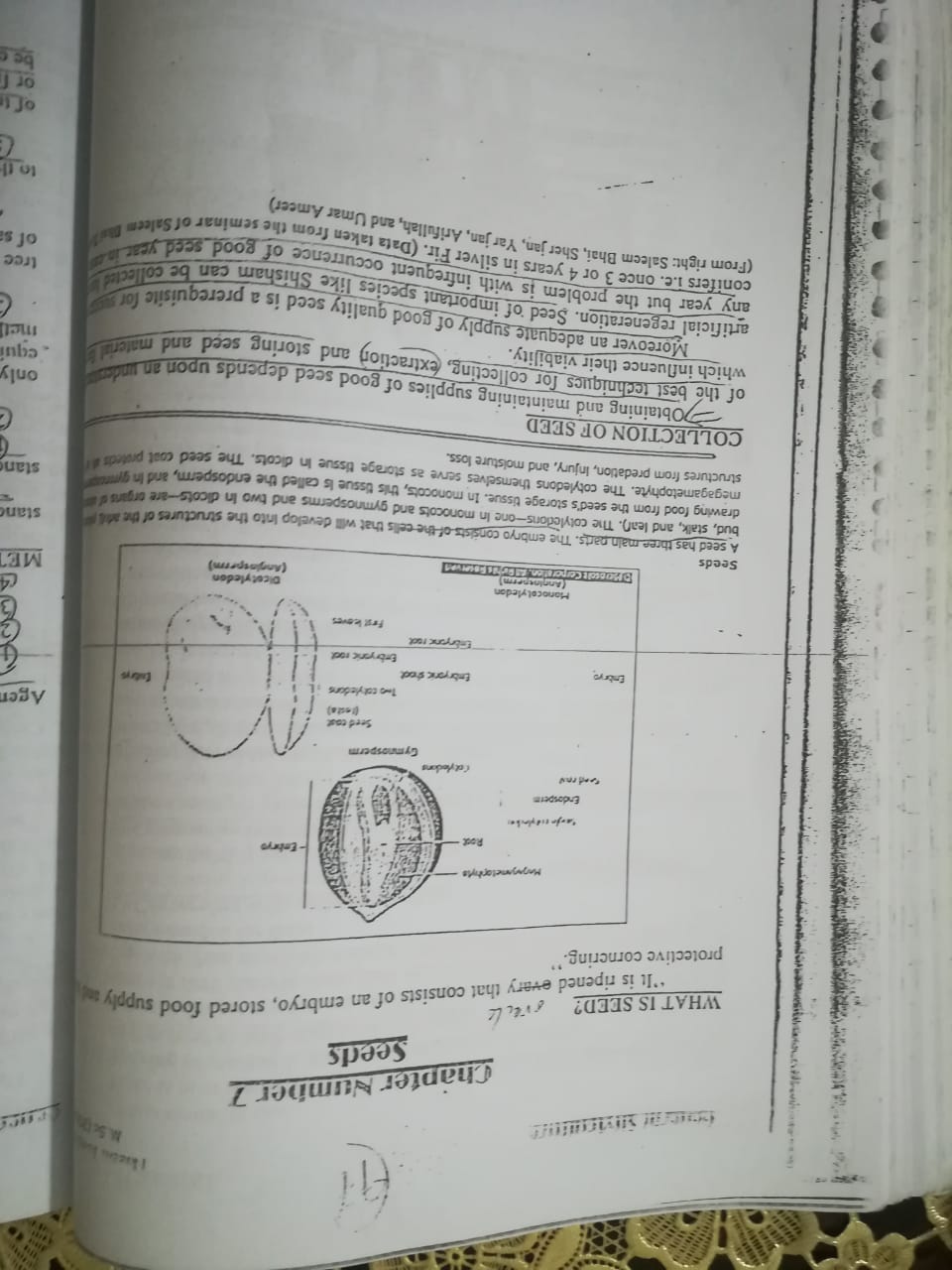 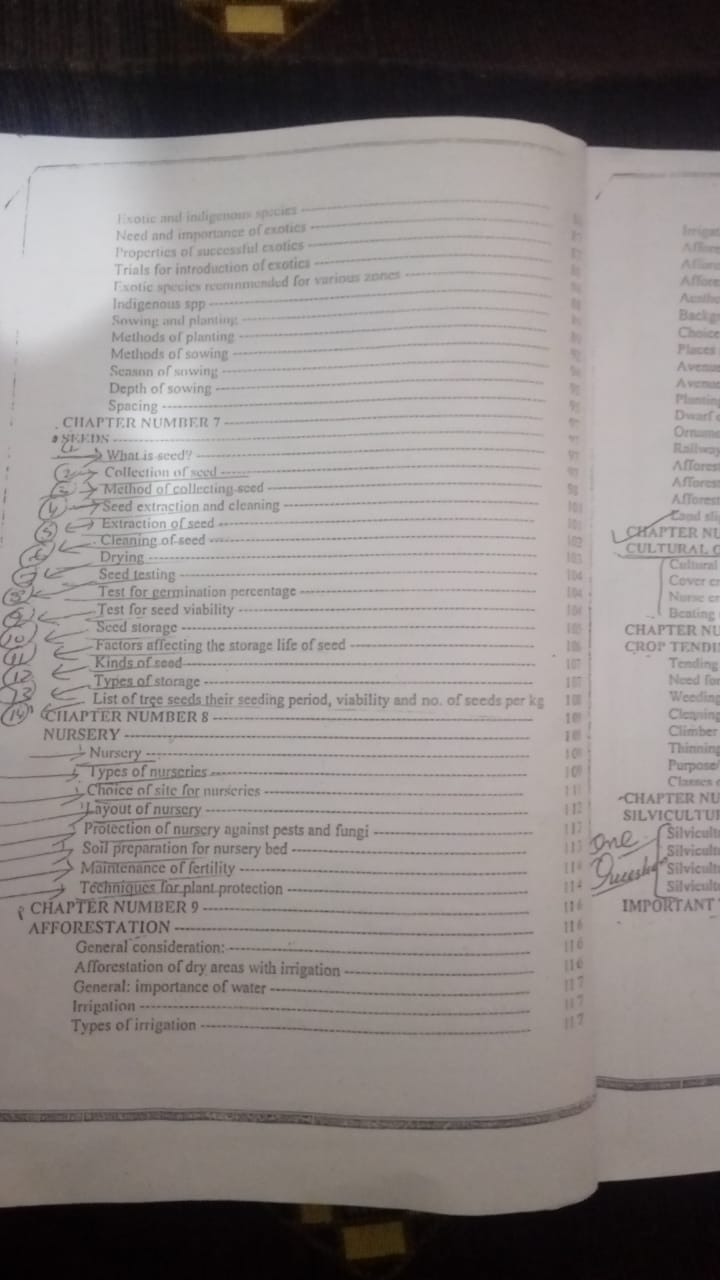 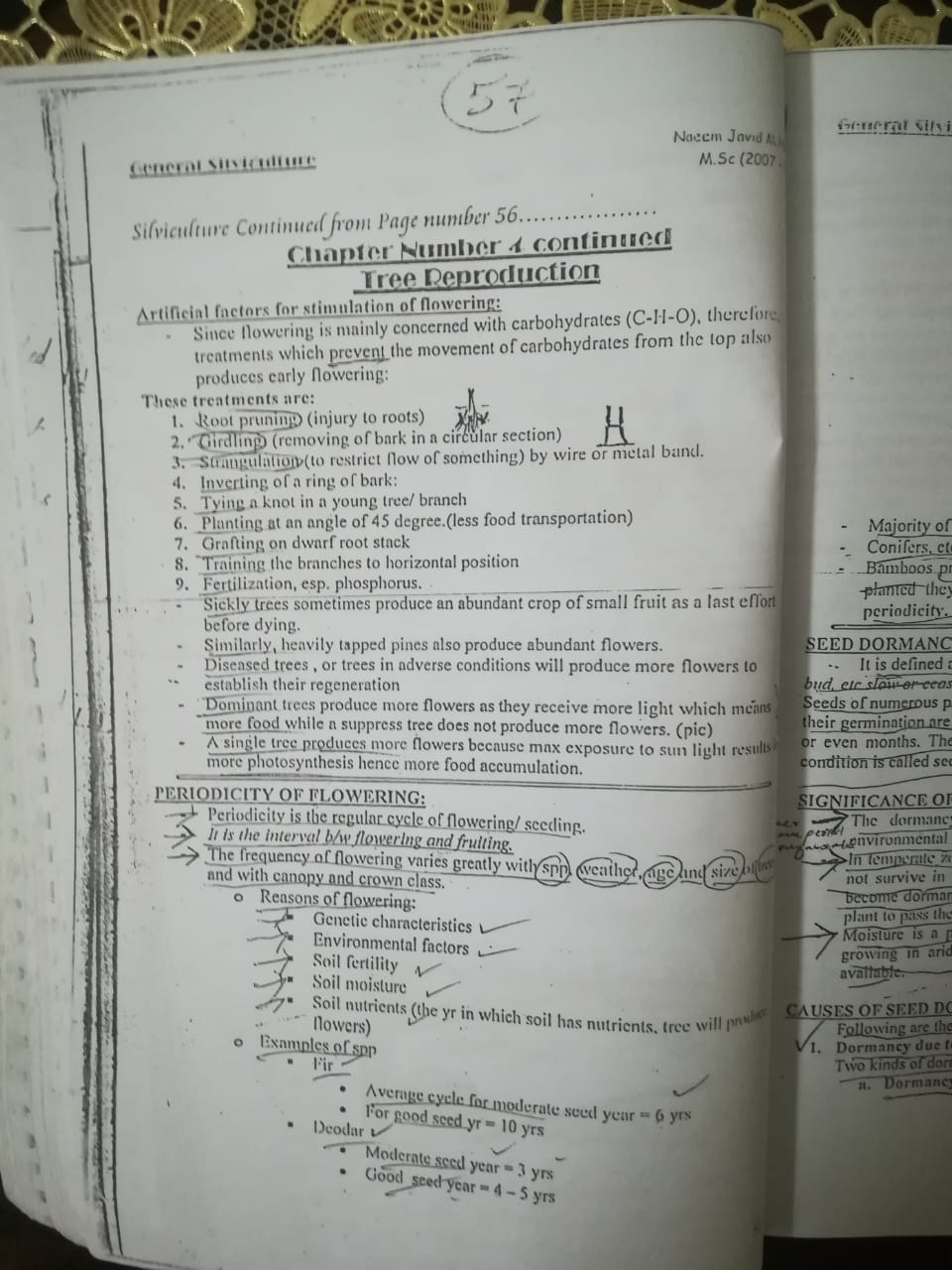 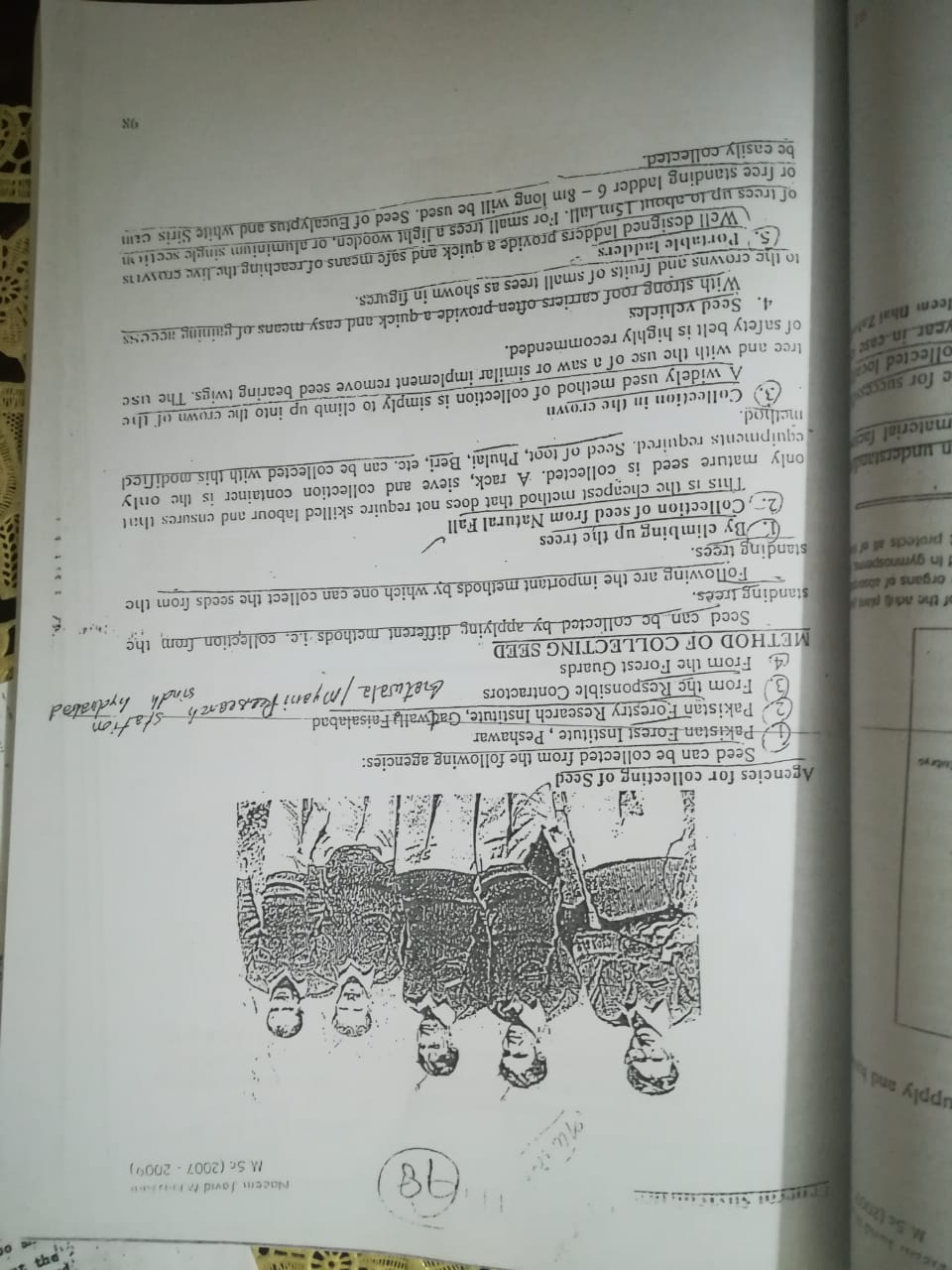 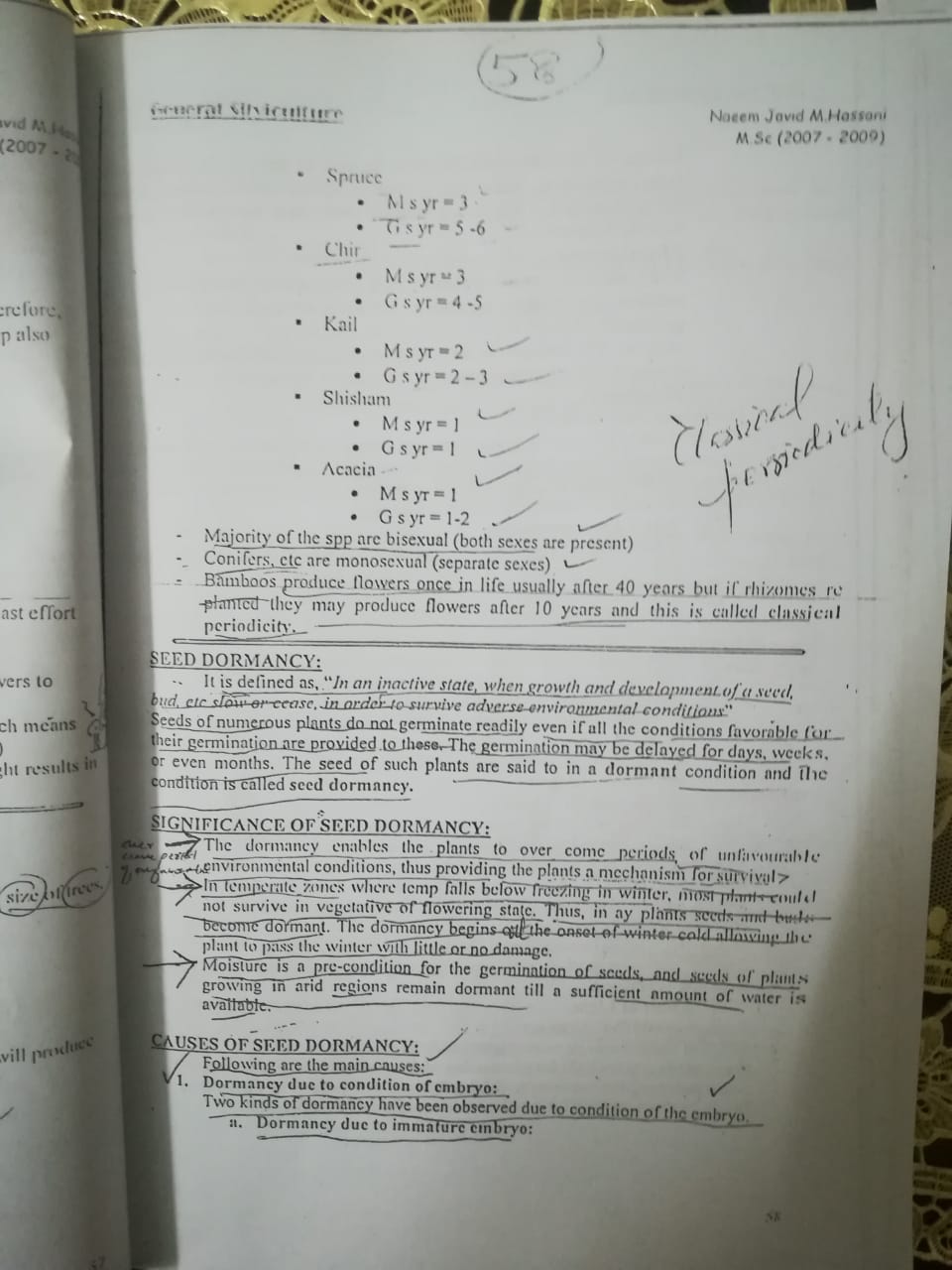 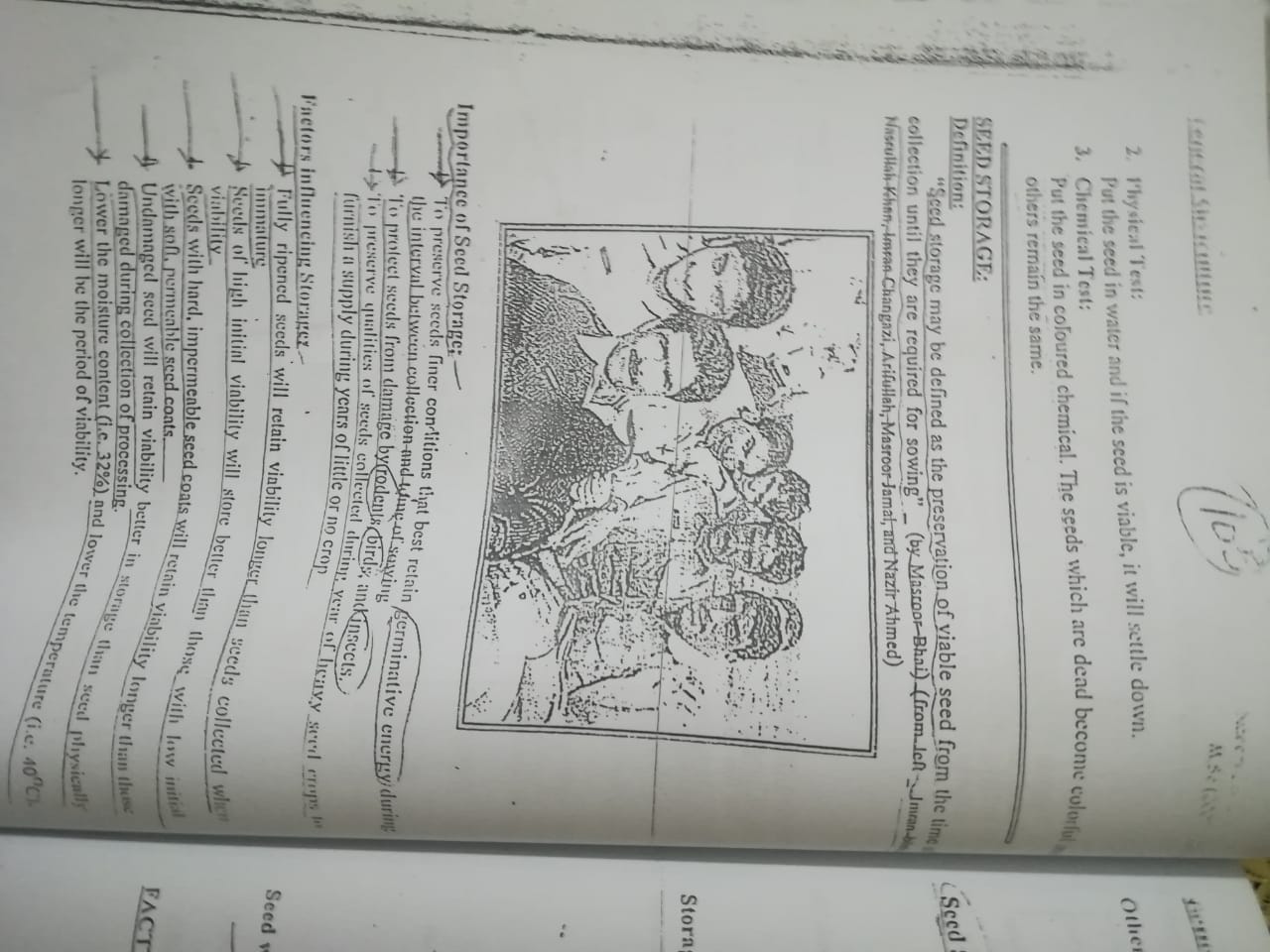 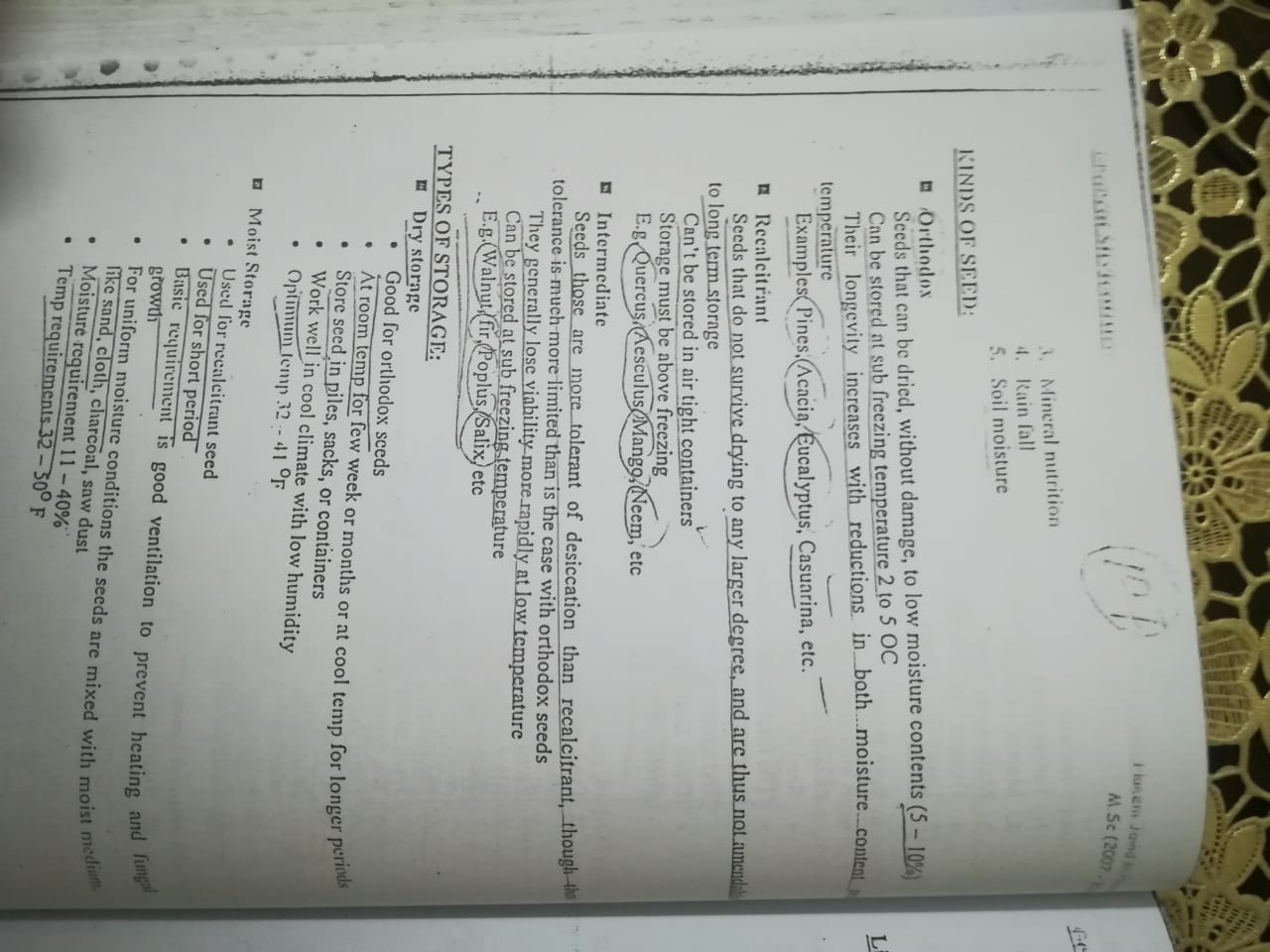 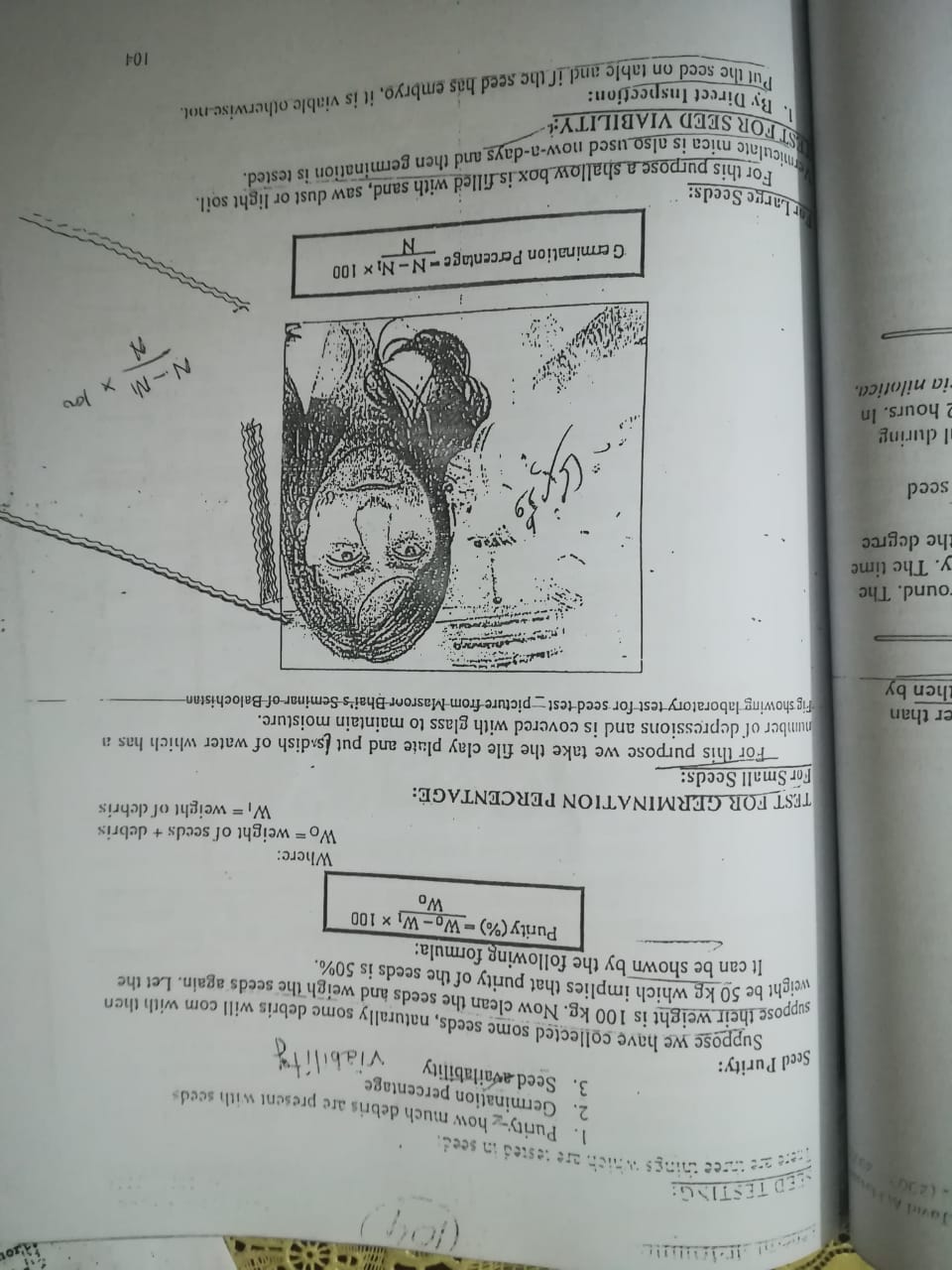 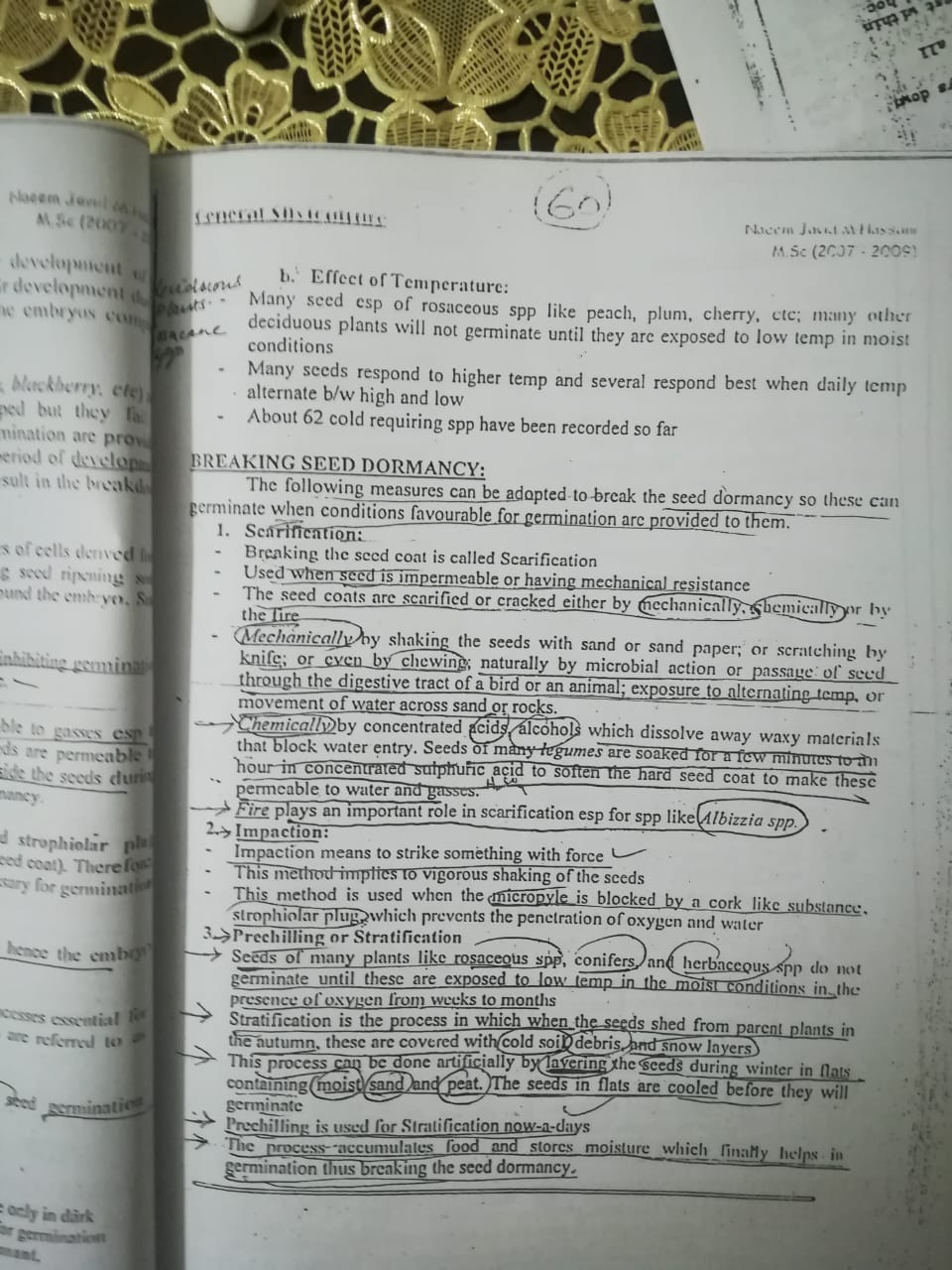 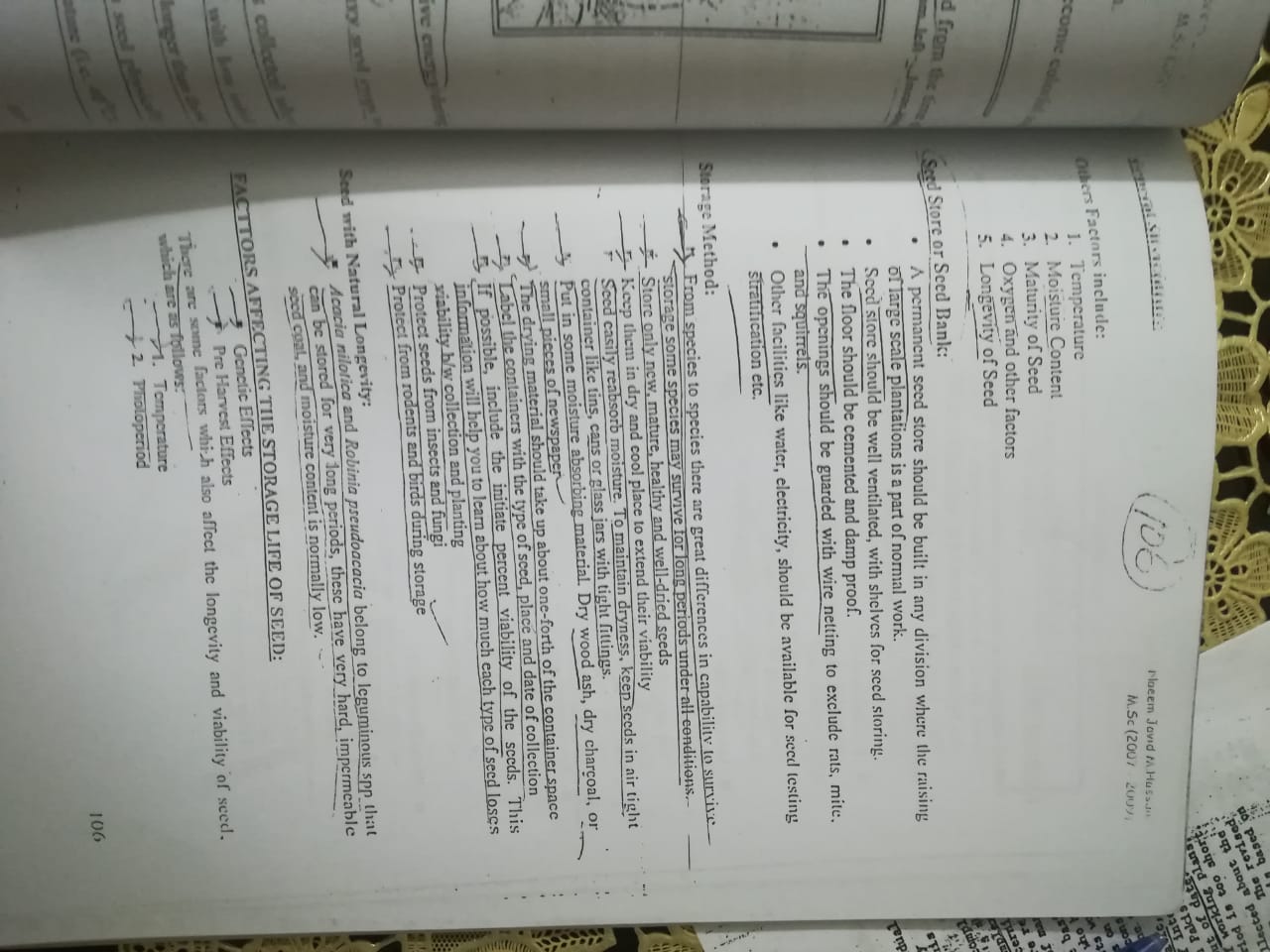 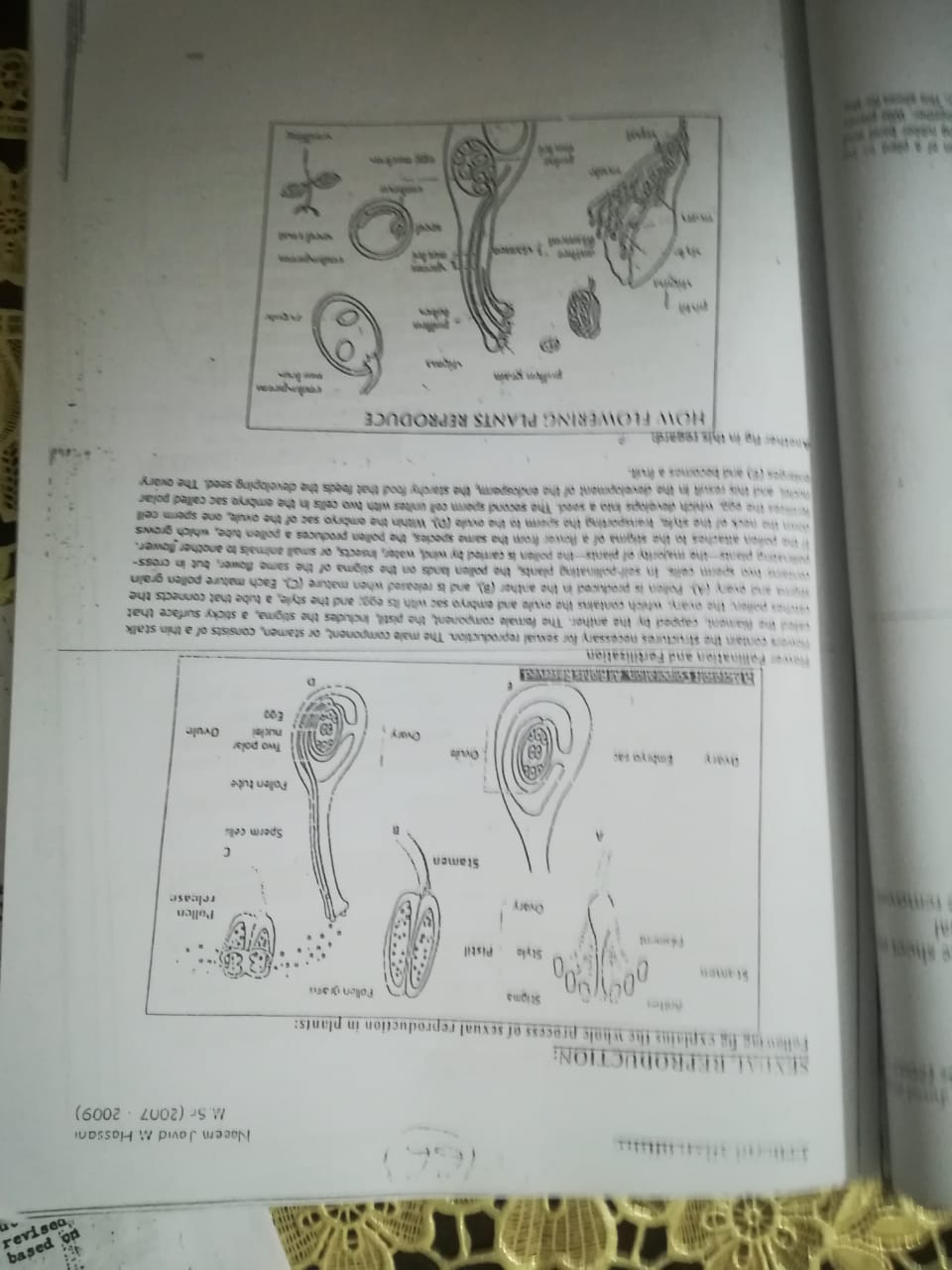 